看板等の活用例縦型の看板を仮囲いに設置した例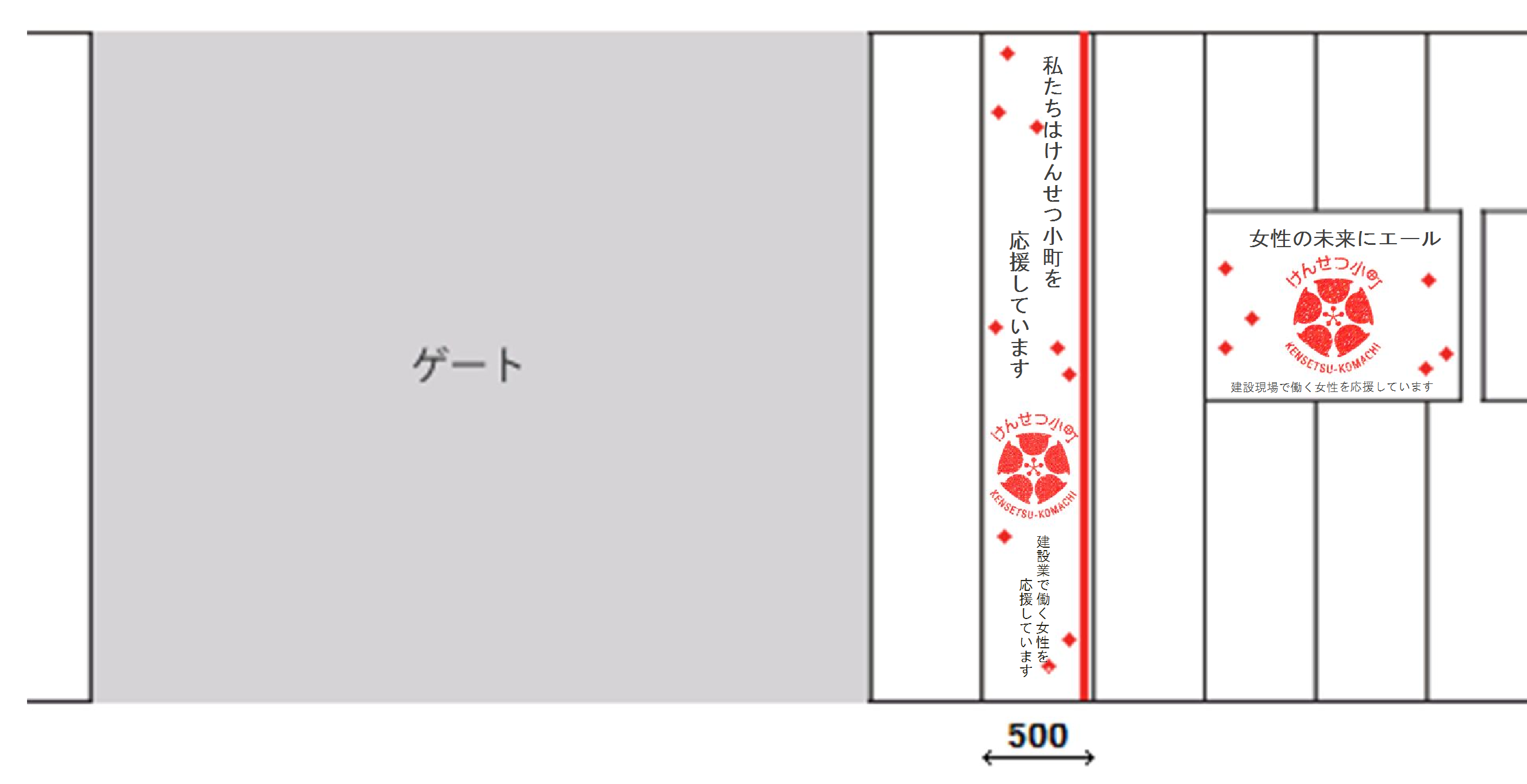 ステッカー等を活用した例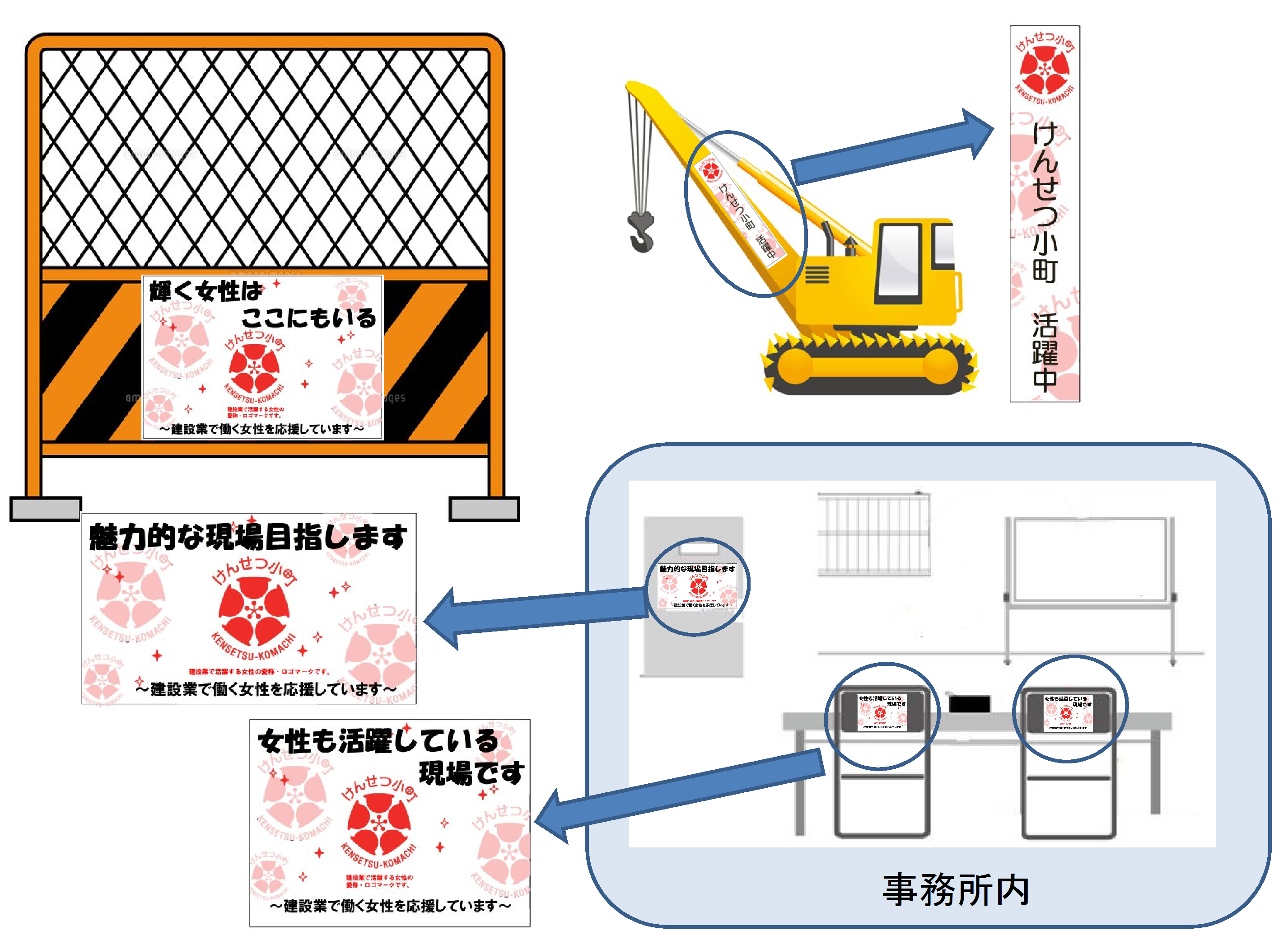 